Salvete discipuli et discipulae, Salvete parentes !                          25.03.20   /   Pri„Si valetis bene est, ego quidem valeo !“... so hätten euch römische Lehrkräfte per Brief begrüßt, und ich hätte nie gedacht, dass ich diesen Spruch mal wirklich an euch richten kann:„Wenn es euch gut geht, ist es gut, auch mir geht es gut!“Und weil man diesen Spruch in der Antike häufig verwendete, wurde er einfach abgekürzt: s.v.b.e.e.q.v. !(... damit ihr das nächste Ma wisstl, was die Abkürzung bedeutet ...)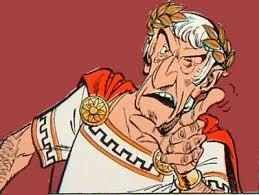 Ihr bekommt von mir heute folgendes :	1. die Übersetzung vom Lektionstext L 16 ab Z 13 bis Ende	2. Übungen zu L16 (PPP und RSA) 	3. die Lösungen zu den Übungen L 16 im Buch 		Für diese spezielle Zeit gilt bei mir derselbe Grundsatz wie für die Hausaufgaben; ich gebe euch sehr maßvoll auf, aber ich erwarte, dass ihr die Aufgaben gründlich erledigt und vor allem ordentlich korrigiert, das ist das Wichtigste !  	Ich vertraue darauf, dass das so funktioniert und deshalb werde ich euch immer die Lösungen zuschicken (Dass ich eure Aufgaben alle bei mir zu Hause ausdrucke, sprengt meine Papier- und Druckerpatronenvorräte und dann müsste ich sie wieder einscannen und zurückschicken ..... das ist alles sehr umständlich und nicht wirklich praktikabel. Vielleicht klappt bei längerer Dauer dieses Zustandes eine Cloud-Lösung über die Schule o.ä. ... ) .ABER: Ein paar Stichproben werde ich mir erlauben und einzelne von euch um die Zusendung von Aufgaben per e-mail Anhang bitten (... eingescannt, wenn möglich ...).Zum Schluss noch eine Bitte; ich bin dankbar für jede Rückmeldung, (denn ich kann eure Gesichter ja nicht sehen ....) : o.k., zu viel, zu wenig,... ..... ..... ... morgen gehts weiter ....		                                                     Bona Vota  B.Priepke						- 1 - 1)   Übersetzung von L 16 ab Z 13; so weit waren wir im Unterricht gekommen:L 16,  Z 13 – 24   Cato in Asien Dann sprach Deiotarus: „ Cato ist wirklich frech , weil er es wagt, meine Geschenke nicht anzunehmen.Er hat wagemutig ( audaciter) gehandelt, aber ich werde ihn auf andere Art für mich gewinnen.“Deshalb schickte er zu den Gefährten Catos Boten. Diese boten den Gefährten Geschenke an und sagten: „Cato hat diese Geschenke abgelehnt. Diese alle schenkt Deiotarus nun euch. Er möchte, dass ihr mit diesen Geschenken glücklich seid.“Catos Gefährten waren schon mit riesiger Freude erfüllt, als Cato schnell herbeikam und sie mit scharfer Stimme warnte: „Berührt diese Geschenke nicht !“ Ernst sagte: „Mit diesen Geschenken möchte Deiotarus sich nicht Freunde, sondern Sklaven verschaffen. Wenn ihr glücklich (feliciter) leben wollt, dürft ihr nicht käuflich sein.“Anmerkungen:>   Einfach unterstrichen sind im Deutschen die Adverbien der Adjektive aus der i-/kons.- Deklination; eine Aufgabe war es, dies in der Grammatik G55 nachzulesen und den Eintrag in unsere geschriebene Grammatik zu übertragen.> Außerdem sind die relativen Satzanschlüsse (RSA) unterstrichen und fett gedruckt; ihr erinnert euch: Hier wird das Relativpronomen wie ein Demonstrativpronomen verwendet. Man erkennt es daran, dass es nach einem Punkt groß geschrieben ist.>>>    Warum hätte Deiotarus keine Freunde, sondern Sklaven bekommen ?    <<<- 2 –1) Schreibe folgende Verben ab,  bilde das PPP und nenne die Übersetzung wie in dem Beispiel ; zur Erinnerung:regelmäßige Bildung des PPP 	>     Präs.stamm +  – tus,- ta,- tum / - sus,- sa,- sum unregelmäßige Bildung des PPP 	>     muss man im Vokabelverzeichnis lernen >>> incitare : incitatus – angefeuert <<<		a) donare					f) repetere		b) dividere					g) ponere		c) accedere					h) recipere		d) instruere					i) cognoscere		e) praebere					j) ducere2) Zum RSA ; übersetze, bestimme das Relativpronomen und unterstreiche das Beziehungswort; auch hier ein Beispiel:		>>> Sarah multas amicas habet. Eas saepe visitat.  - Akk.Pl.fem.      		       Sarah hat viele Freundinnen. Diese besucht sie oft.a) Cato vir probus erat. Eum Deiotarus donis delectare cupivit.  - ........................................................................................................................................................................b) Deiotarus  multa dona Catoni praebuit. Qui omnia repudiavit.- .......................................................................................................................................................................c) Comites Catonis dona accipere cupiverunt. Quos viros Cato acriter monuit.- ........................................................................................................................................................................................................................................................................................									BENE EVENIAT ! 